Publicado en Madrid el 17/06/2024 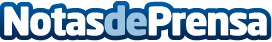 De la exclusión a la oportunidad: cómo las Fintech impulsan la inclusión financiera según BNKALas fintech están desempeñando un papel fundamental en el avance de la inclusión financiera a nivel mundial, facilitando el acceso, la administración y la interacción de segmentos desatendidos con los servicios financieros. Un claro ejemplo de esta revolución financiera es BNKA, una fintech dedicada a migrantes y expatriados. Con su enfoque innovador y accesible, está inaugurando una nueva era para este segmento tradicionalmente desatendidoDatos de contacto:En Ke Medio Broadcasting S.L.DG912792470Nota de prensa publicada en: https://www.notasdeprensa.es/de-la-exclusion-a-la-oportunidad-como-las_1 Categorias: Internacional Finanzas Ciberseguridad Innovación Tecnológica http://www.notasdeprensa.es